REQUERIMENTO NºAssunto: Solicita providências da SABESP, sobre o reparo na tampa de esgoto localizada na Rua Palmira Coletti na CECAP.Senhor Presidente,CONSIDERANDO, que a tampa de esgoto abaixou, há a necessidade de reparo para sua elevação.CONSIDERANDO, que ao redor da tampa criou-se um buraco, e o mesmo está propício a causar incidentes. REQUEIRO, nos termos regimentais, após ouvido o Douto e Soberano plenário, que seja oficiado a SABESP, no sentido de providenciar com urgência o reparo na tampa do esgoto em local apontado.SALA DAS SESSÕES, 04 de julho de 2018.SÉRGIO LUIS RODRIGUESVereador – PPS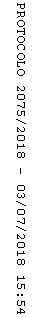 